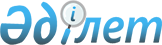 2002 жылғы 25 желтоқсанда N 1907 болып облыстық Әділет басқармасында тіркелген Ақтөбе қалалық мәслихатының кезектен  тыс он тоғызыншы сессиясының 2002 жылғы 29 қарашадағы N 162 "Ақтөбе қаласының тұрғындарына коммуналдық қызметтерді тұтынғаны үшін шығындарды өтеуге арналған тұрғын үй жәрдемін беру тәртібі туралы" шешіміне өзгерту енгізу туралы
					
			Күшін жойған
			
			
		
					Ақтөбе қалалық мәслихатының 2005 жылғы 31 тамыздағы N 163 шешімі. Ақтөбе қаласының Әділет басқармасында 2005 жылғы 16 қыркүйекте N 20 тіркелді. Күші жойылды - Ақтөбе облысы Ақтөбе қалалық мәслихатының 2008 жылғы 28 наурыздағы № 56 шешімімен

      Ескерту. Күші жойылды - Ақтөбе облысы Ақтөбе қалалық мәслихатының 2008 жылғы 28 наурыздағы № 56 шешімімен.      Қазақстан Республикасы "Тұрғын үй қатынастары туралы" Заңының 97 бабы негізінде, "Қазақстан Республикасындағы жергілікті мемлекеттік басқару туралы" Қазақстан Республикасы Заңының 6, 7 баптарын басшылыққа алып Ақтөбе қалалық мәслихаты ШЕШІМ ЕТТІ: 

      1. "Ақтөбе қаласының тұрғындарына коммуналдық қызметтерді тұтынғаны үшін шығындарды өтеуге арналған тұрғын үй жәрдемін беру тәртібі туралы" 2002 жылғы 29 қарашадағы N 162 мәслихат шешімімен бекітілген Ережесіне Әділет басқармасында 2003 жылғы 27 қарашада N 2463 болып тіркелген Ақтөбе қалалық мәслихатының екінші сессиясының 2003 жылғы 17 қазандағы N 14 шешімі, Әділет департаментінде 2004 жылғы 26 шілдеде N 2868 болып тіркелген Ақтөбе қалалық мәслихатының кезектен тыс тоғызыншы сессиясының 2004 жылғы 9 шілдедегі N 63 шешімі, Әділет департаментінде 2004 жылғы 14 қазанда N 2935 болып тіркелген Ақтөбе қалалық мәслихатының кезекті он екінші сессиясының 2004 жылғы 30 қыркүйектегі N 83 шешімі, Әділет департаментінде 2004 жылғы 15 желтоқсанда N 3000 болып тіркелген Ақтөбе қалалық мәслихатының кезектен тыс он үшінші сессиясының 2004 жылғы 12 қарашадағы N 87 шешімі және Ақтөбе қалалық Әділет басқармасында 2005 жылғы 27 маусымда N 3-1-11 болып тіркелген Ақтөбе қалалық мәслихатының кезекті он сегізінші сессиясының 2005 жылғы 6 маусымдағы N 144 шешіміне енгізілген өзгертулер мен толықтыруларды ескере отырып келесі өзгерту енгізілсін:

      бірінші тармақтағы 2 азат жолда:

      "10" саны - "20" санына ауыстырылсын.

      2. Осы шешім 2005 жылғы 1 қазаннан бастап қолданысқа енгізіледі.      Сессия төрағасы       Мәслихат хатшысы
					© 2012. Қазақстан Республикасы Әділет министрлігінің «Қазақстан Республикасының Заңнама және құқықтық ақпарат институты» ШЖҚ РМК
				